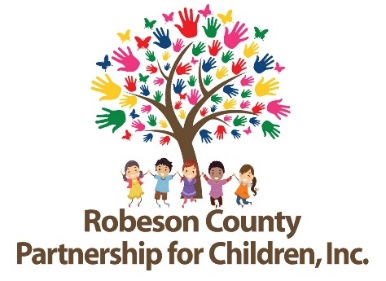 Dear Providers,Attached you will find Part 2(January-June) of the trainings Robeson County Partnership for Children, Inc. (RCPC) will provide this year.  On the attached calendar you will find information concerning the price of each training.  . Please review the training calendar carefully as there are changes for this year and a possibility of more changes/added trainings made throughout the next few months. Please call before bringing monies to the Partnership for trainings to ensure that someone will be available to take your payment. You may drop your payment in the locked box at the front door or in the Resource Center drop off box for materials. Please include on the front envelope:Attn.: Emily Evans/ Resource Center. On the registration form include an email address so that we may email a receipt for your payment.  Please read the training policies carefully, to ensure that you register for the trainings that you and your staff need. Also, note that there may be changes throughout the calendar term. If you have any questions or concerns about the training policies please feel free to call Emily Evans (910-738-6767 ext. 295).Thank You,Emily EvansLibrarian	210 East 2nd StreetLumberton, NC 28358Robeson County Partnership for Children, Inc.  Training PoliciesIn order to register for a class, the registration form and payment must be returned by the registration deadline.  Your registration payment holds your space, so please register as early as possible.  Your name will not be added to the list of participants until payment has been received.Please make copies of the registration form and turn them in with the registration. Individual participants can submit a registration form and payment for one or more   trainings.Directors may turn in one payment for multiple participants. Fees are non-refundable.   Directors are allowed to substitute another individual if original participant is not able to attend the specific training.  (EX:  5 people are signed up for lesson planning.  If one individual cannot attend then you can substitute another individual.  Please be reminded, your fee will not be refunded if 5 participants do not attend).All trainings will be virtual until further notice except CPR/FIRST AID.Payment for trainings will not be accepted at the door.  Registration fees will be accepted in the form of credit card, check, cash, or cashier’s check.  Fees are non-refundable unless the class is cancelled.   If fees are not collected from at least 5 recipients the trainings may be cancelled.  You will be notified in advance of any cancellations.For In class and virtual please arrive on time and log in on time for all trainings.  If you are more than 15 minutes late, you will not receive credit for attending the training.For in-class and virtual please be respectful of others.  Refrain from having conversations with neighbors or using cell phones during training sessions.   The trainer reserves the right to ask any disruptive individuals to leave and credit will not be given.  Children and/or other non-registered guest are not allowed to attend training events.Our workshops are learning environments and we expect each participant to come prepared with pen and paper.    A training certificate will be provided for each training.  Certificates will be mailed after you have completed the training that you take with the exception of in class trainings. Please make copies for employment and/or personal use.  RCPC will charge a $3.00 fee to re-print any training certificates.  All training events will follow the Robeson County government offices cancellation for inclement weather.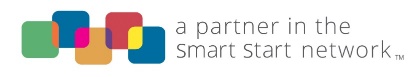 We look forward to seeing you in trainings! Please remember in order to register for class, you must return the registration form and payment by the registration deadline. Your registration payment holds your space, so please submit your registration as soon as possible.JANUARYJANUARYJANUARYTuesday, January 196:00 pm-8:00 pmRCPCVirtual TrainingReady, Set, Go (2 CHC)Trainer: Marissa CoxThis training will help early childcare and preschool professionals with training and coaching on the use of strategies and techniques that are applied in their classrooms when working with children with challenging behaviors.*DO NOT REGISTER FOR THIS TRAINING IF YOU HAVE HAD IT WITHIN THE LAST 12 MONTHS. NO CREDIT WILL BE GIVENCost: FreeRegistration Deadline:January 19, 2021FebruarySaturday, February 69:00 am-12:00 pmRCPCCPR/First AidTrainer: John CarrollParticipants will complete the American Heart Association requirements to receive a certification in CPR and First Aid. Participants will receive a CPR/First Aid Certification card, but no Contact Credit HoursCost: $15 per personRegistration Deadline:February 4, 2021Tuesday, February 96:30 pm-8:30 pmRCPCVirtual TrainingITS-SIDS (2 CHC)Trainer: Beth PoreccoThis training will cover the NC Safe Sleep guidelines including safe practice, sleep charts, and room environment.Cost: $10Registration Deadline:February 5, 2021Tuesday, February 236:30 pm-8:30 pmVirtual Learning (RCPC)Creating a Creative Classroom on A Budget (2 CHC)Trainer: Amanda LovetteThis training will help providers brighten up their classrooms on a friendly affordable budget.Cost: $10.00Registration Deadline:February 18, 2021MARCHTuesday, March 96:00 pm-8:30 pmVirtual Learning (RCPC)Emergency Preparedness (2.5 CHC)Trainer: Beth PoreccoThis training is for employees who will be creating the Emergency Preparedness plan for the center.Cost: $10.00Registration Deadline:March 5, 2021Tuesday, March 166:30 pm-8:30 pmVirtual Learning (RCPC)Helping Children Cope with Crisis (2 CHC)Trainer(s): Erika NolleyParticipants will learn how to integrate strategies for helping children cope with crises and natural disorders.Cost: $10.00Registration Deadline:March 12, 2021APRILTuesday, April 206:00 pm-8:00 pmVirtual Training (RCPC)Ready, Set, Go (2 CHC)Trainer: Marissa CoxThis training will help early childcare and preschool professionals with training and coaching on the use of strategies and techniques that are applied in their classrooms when working with children with challenging behaviors.*DO NOT REGISTER FOR THIS TRAINING IF YOU HAVE HAD IT WITHIN THE LAST 12 MONTHS. NO CREDIT WILL BE GIVENCost: FreeRegistration Deadline:April 16, 2021Tuesday, April 276:30 pm-8:30 pmVirtual Learning (RCPC)Making Outdoor Play Fun , Fit, and HealthyTrainer: Amanda LovettePhysical activity is an essential part of a healthy lifestyle. This training will help providers utilize outside time while keeping it fun, fit and healthy.Cost: $10.00Registration Deadline:April 23, 2021MAYSaturday, May 89:00 am-12:00 pmRCPCCPR/First AidTrainer: John CarrollParticipants will complete the American Heart Association requirements to receive a certification in CPR and First Aid. Participants will receive a CPR/First Aid Certification card, but no Contact Credit HoursCost: $15 per personRegistration Deadline:May 6, 2021Tuesday, May 186:30 pm-8:30 pmRCPCVirtual LearningHelping Caregivers RecoverTrainer: Erika NolleyThis training will help providers adopt healthy safe practices that can help them before, during or after a disaster.Cost: $10.00Registration Deadline:May 14, 2021JUNE Register me for: Register me for:Date:Time:Price:Ready, Set, GoTuesday, January 196:00 -8:00 pmFreeCPR/First AidSaturday, February 69:00am-12:00pm$15.00ITS-SIDSTuesday, February 96:30-8:30 pm$10.00Creating a Creative ClassroomOn a budgetEmergency PreparednessTuesday February 23Tuesday, March 96:30-8:30 pm6:00-8:30 pm$10.00$10.00Helping Children Cope with CrisisTuesday, March 166:30-8:30 pm$10.00Ready, Set, GoTuesday, April 206:00-8:00 pmFreeMaking Outdoor Play Fun, Fit, and Healthy Tuesday, April 276:30-8:30 pm$10.00CPR/First AidSaturday, May 89:00am-12:00pm$15.00Helping Caregivers RecoverTuesday, May 186:30-8:30 pm$10.00